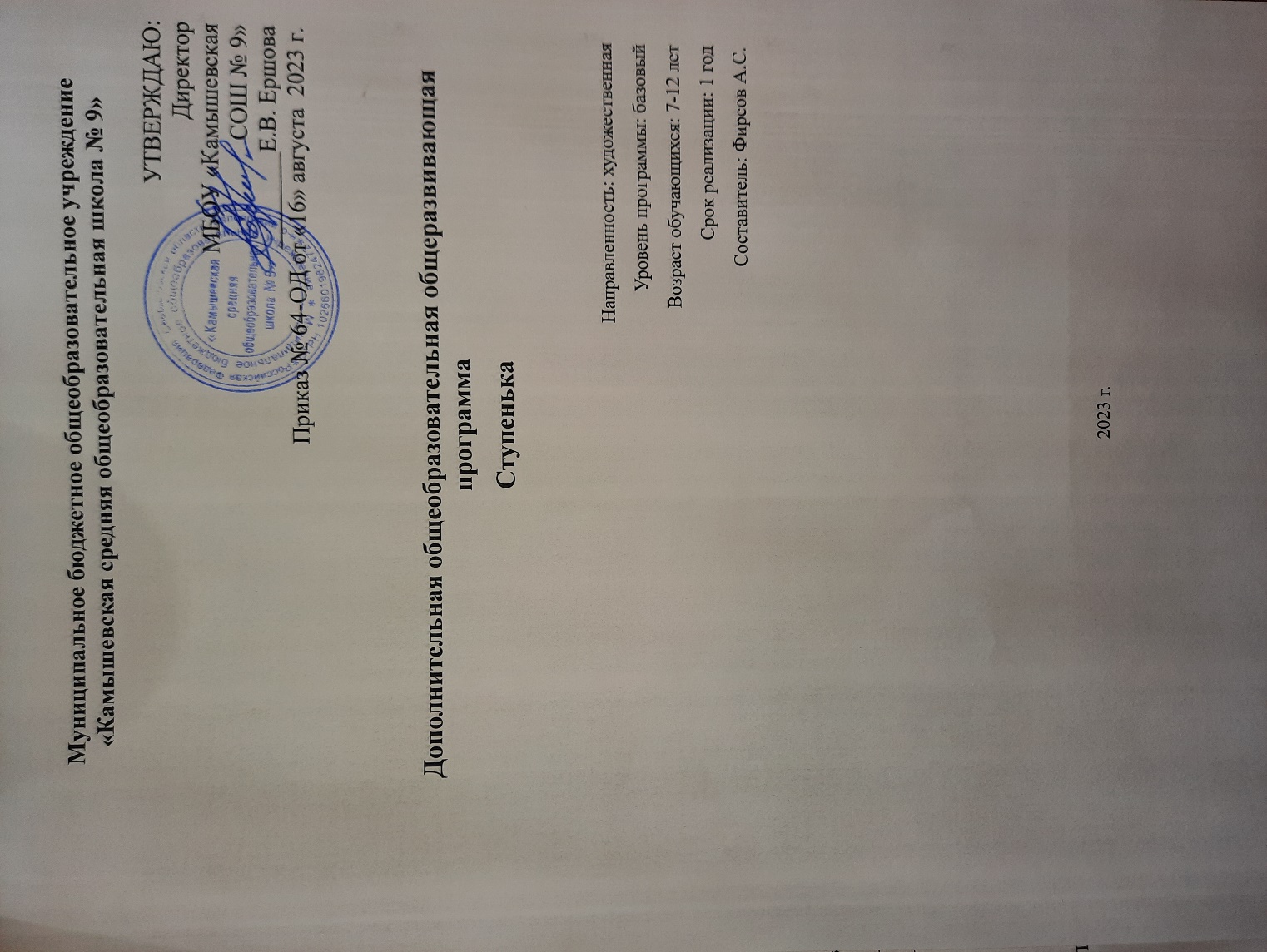 Пояснительная запискаДополнительная общеразвивающая программа «Хореография» разработана в соответствии с нормативно-правовыми документами:Федеральный Закон № 273 от 29.12.2012 года «Об образовании в РФ».Концепция развития дополнительного образования детей, утверждённая распоряжением Правительства Российской Федерации от 4 сентября 2014 года № 1726-р.СанПиН 2.4.4. 3172-14 «Санитарно-эпидемиологические требования к устройству, содержанию и организации режима работы образовательных организаций дополнительного образования детей».Приказ Министерства Просвещения РФ от 09.11.2018 года № 196 «Об утверждении Порядка организации и осуществления образовательной деятельности по дополнительным общеобразовательным программам»Методические рекомендации по проектированию дополнительных общеразвивающих программ № 09-3242 от 18.11.2015 года.Приказ Минтруда России от 05.05.2018 N 298н «Об утверждении профессионального стандарта Педагог дополнительного образования детей и взрослых».Устав образовательной организации.Положение о разработке и утверждении дополнительной общеобразовательной программы.Танцевальное искусство обладает огромной силой в воспитании творческой, всесторонне развитой личности. Занятия хореографией приобщают ребенка к миру прекрасного, воспитывают художественный вкус. Соприкосновение с танцем учит детей слушать, воспринимать, оценивать и любить музыку. Хореографические занятия совершенствуют детей физически, укрепляют их здоровье. Они способствуют правильному развитию костно-мышечного аппарата, избавлению от физических недостатков, максимально исправляют нарушения осанки, формируют красивую фигуру. Эти занятия хорошо снимают напряжение, активизируют внимание, усиливают эмоциональную реакцию и, в целом, повышают жизненный тонус учащегося. В танце находит выражение жизнерадостность и активность ребенка, развивается его творческая фантазия, творческие способности: воспитанник учится сам создавать пластический образ. Выступления перед зрителями являются главным воспитательным средством: переживание успеха приносит ребенку моральное удовлетворение, создаются условия для реализации творческого потенциала, воспитываются чувство ответственности, дружбы, товарищества. Поэтому главная задача педагога – помочь детям проникнуть в мир музыки и танца, а не подготовить их к профессиональной сцене.Направленность программы «Хореография» по содержанию является художественной.По уровню освоения базовой.По форме организации групповой.Актуальность программы обусловлена тем, что в настоящее время общество осознало необходимость духовного и нравственно-эстетического возрождения России через усиление роли эстетического образования подрастающего поколения, что повлекло за собой повышение интереса к созданию и реализации программ сориентированных на изучение культуры, истории и искусства, изучения народного творчества и охрану здоровья детей.Детский хореографический коллектив – это особая среда, предоставляющая самые широчайшие возможности для развития ребенка: от изначального пробуждения интереса к искусству танца до овладения основами профессионального мастерства.Хореография как вид искусства обладает скрытыми резервами для развития и воспитания детей. Это синтетический вид искусства, основным средством которого является движение во всем его многообразии. Высочайшей выразительности оно достигает при музыкальном оформлении. Музыка – это опора танца.Движение и музыка, одновременно влияя на ребенка, формируют его эмоциональную сферу, координацию, музыкальность и артистичность, воздействуют на его двигательный аппарат, развивают слуховую, зрительную, моторную (или мышечную) память, учат благородным манерам. Воспитанник познает многообразие танца: классического, народного, современного. Хореография воспитывает коммуникабельность, трудолюбие, умение добиваться цели, формирует эмоциональную культуру общения. Кроме того, она развивает ассоциативное мышление, побуждает к творчеству.Новизна дополнительной образовательной программы «Хореография» основана на представлении хореографии во всем ее многообразии, что предоставляет более широкие возможности для творческого самовыражения обучающихся.Отличительные особенности программы является укрепление физического и психологического здоровья обучающихся, повышение эмоционального благополучия детей. Формирование у учащегося чувства ответственности в исполнении своей индивидуальной функции в коллективном процессе (общий танец), с одной стороны, и формирование самодостаточного проявления своего творческого потенциала при выполнении индивидуальных партий ребенка в коллективном постановочном процессе.Адресат программы. Программа адресована детям 7-11 лет. При реализации программы учитываются психические и физиологические особенности детей младшего школьного возраста. Дети 7-11 лет считают взрослого своим идеалом и стремятся во всем ему соответствовать. Формируется способность к целенаправленному систематическому труду. Память и мышление имеют образный характер. Особое внимание в этом возрасте уделяется развитию двигательного аппарата. Формируются свойства личности: ответственного отношения к учебе, готовности учиться, чувства дружбы, товарищества, любви к Родине. Нравственные качества становятся более устойчивыми. В группу первого года обучения принимаются все желающие, не имеющие медицинских противопоказаний по заявлению на добровольной основе. На вакантные места в группу второго года обучения принимаются дети соответствующего уровня подготовки. Группа может формироваться как одновозрастной, так и разновозрастной. Наполняемость в группах составляет: первый год обучения — 15 человек, второй год обучения — 12 человек. Уменьшение числа обучающихся в группе на втором году обучения объясняется увеличением объема и сложности изучаемого материала.Цель программыРазвитие личности ребенка и его способности к творческому самовыражению средствами хореографии.ЗадачиОбучающие:сформировать навык  постановки корпуса, рук и ног;сформировать знания отличительных особенностей разных видов танца;познакомить с основами музыкально-ритмической грамотности;сформировать исполнительскую культуру и исполнительское мастерство;сформировать художественный вкус путем знакомства с лучшими образцами мировой танцевальной культуры.Развивающие:развить творческие способности;развить физические качества и двигательные навыки;развить чувство ритма;развить психофизические способности.Воспитательные:развить  интерес к хореографическому искусству;приобщить к активному и здоровому образу жизни;воспитать чувство товарищества и личной ответственности;помочь преодолеть страх перед выступлением на сцене.Условия реализации образовательной программыПрограмма рассчитана на 1 год обучения. Формы занятийФорма организации деятельности обучающихся — групповая.Формы проведения занятий: групповое занятие;беседа;наблюдение;репетиция;концерт;мастер-класс;открытое занятие;поход в театр (на концерт).Форма обучения: Очная.Групповая.Режим занятийЗанятия проходят 1 раз в неделю по 2 академических часа с обязательным перерывом  10 минут.Методика организации занятийНа занятиях дети знакомятся с основами хореографического мастерства, музыкальной грамотой, принципами здорового образа жизни. Освоение материала в основном происходит в процессе практической творческой деятельности. Подача материала основана на принципе  последовательности и систематичности. Используемые методы и приемы обусловлены структурой урока: Словесный метод. Это беседа о характере музыки, средствах ее выразительности, объяснение методики исполнения движений, анализ выступлений, оценка.Практический метод. Заключается в многократном выполнении конкретного музыкально-ритмического движения.Наглядный метод. Выразительный показ под счет, с музыкой.Игровой метод. Игры на развитие музыкально-ритмической координации, актерского мастерства.Концентрический метод. Возвращение к изученным движениям и композициям, но в более усложненном варианте.Импровизационный метод. Игры и упражнения с элементами импровизации.Музыкальное сопровождение как методический прием. Умелый подход к выбору музыкального материала для каждого упражнения позволяет научить ребенка согласовывать свои движения с музыкой.Ожидаемые результатыК концу первого года обучения обучающийся будет:знать единые требования о правилах поведения в хореографическом классе, и на сцене; знать требования к внешнему виду на занятиях; знать музыкальные размеры, темп и характер музыки; знать хореографические названия изученных элементов.;уметь воспроизводить заданный ритмический рисунок хлопками; владеть корпусом во время исполнения движений; ориентироваться в пространстве; уметь координировать свои движения; уметь исполнять хореографический этюд в группе. К концу второго года обучения обучающийся будет:знать музыкальную грамоту; знать хореографические названия вновь изученных элементов;знать историю возникновения и особенности танцев различных народов;знать основные элементы танцев различных народов;уметь корректировать свою деятельность в соответствии с заданиями и замечаниями педагога; уметь контролировать собственное исполнение, согласовывая его с коллективным; уметь анализировать музыкальный материал; самостоятельно выполнять изученные элементы классического танца; владеть исполнительским мастерством сценического танца. Способы проверки результатов освоения программыКонтроль знаний и умений учащихся осуществляется через использование разных форм и методов:педагогическое наблюдение за ребенком во время занятий;текущий контроль знаний в процессе работы над упражнениями;мониторинг самооценки обучающихся;педагогический анализ участия обучающихся в различных массовых мероприятиях, конкурсах, фестивалях, мастер-классах;итоговый контроль умений и навыков при анализе работы.Учебный планПервый год обученияКалендарный учебный графикУсловия реализации программыМатериально-технические условия реализации дополнительной общеобразовательной программыХореографический класс с зеркалами;Раздевалка;Костюмерная;Магнитофон;СД-диски с музыкальными произведениями и учебными видеозанятиями;Коврики для занятий на полу.Для занятий необходима специальная одежда. Для девочек:Гимнастический черный купальник (короткий рукав);Резинка на талию шириной 3 см;Носки;Балетки черные;Балетки белые концертные;Туфли черные для народного танца;Волосы убраны в «кичку».Для мальчиков:Футболка;Шорты;Носки;Балетки черные;Балетки белые (концертные);Сапоги черные для народного танца;Методическое обеспечениеВ процессе обучения по образовательной программе в качестве методов контроля используются: - ежедневные наблюдения на занятиях;- контрольные занятия;- конкурсы;- диагностика мотивов посещения;- диагностические карты результативности обучения;- анкетирование.Для отслеживания результативности образовательной деятельности по Программе проводится диагностика: Входная. Проводится в сентябре и определяет стартовый уровень физических данных учащихся, ранее не занимавшихся по образовательной Программе. Промежуточная. Она проводится в декабре на открытом занятии. И показывает динамику результативности освоения Программы.Итоговая. Проводится в мае на открытом занятии, по итогом которой обучающийся получает зачет/не зачет и переводится на следующий год обучения.Результаты диагностики отражаются в диагностической карте «Результативность обучения», которая ведется по следующим показателям: «Выворотность», «Подъем стопы», «Гибкость тела», «Прыжок», «Музыкально-ритмическая координация» (Приложение 1).Для самоанализа и отслеживания адекватности самооценки используется анкета «Приобретенные знания и умения» (Приложение 2). В которой учащиеся самостоятельно оценивают свой уровень освоения программы. Далее результаты сравниваются педагогом.Для ознакомлени с общими представленими обучающегося о хореографии используется «Анкета-знакомство» (Приложение 3).Для исследования мотивации родителей можно использовать анкету «Мотивация родителей» (Приложение 4).Для удобства родителей разработана памятка «Что необходимо для занятий» (Приложение 5).Необходимое кадровое обеспечение программыДля реализации данной дополнительной общеобразовательной общеразвивающей программы предусмотрен один специалист - педагог дополнительного образования с уровнем образования и соответствующим требованиям «Профессионального стандарта». ЛитератураДля педагога:Балетмейстер и коллектив: учебное пособие /Л.В. Бухвостова, Н.И. Заикин, С.А. Щекотихина./ - Орел, 2007.Боголюбска М.С. Музыкально-хореографическое искусство в системе эстетического и нравственного воспитания. - М., 1986.Боголюбска М.С. Учебно-воспитательная работа в детских самодеятельных хореографических коллективах. - М., 1982.Вакулова А.Д., Бутин И.М. Развитие физических способностей детей. - Ярославль, 1999.Волков Б. С. Психология младшего школьника: Учебное пособие / Б. С. Волков. М.: Пед. общ-во России, 2002. Григорович Юрий Фотоальбом. «Планета», 1987.Громов Ю.И. Работа педагога-балетмейстера в детском хореографическом коллективе. - СПб.:СПбГУП, 2006.Громова Е.Н. Из воспоминаний педагога-репетитора. Как я работала с детьми. - СПб.:СПбГУП, 2006.Громова Е.Н. Образцы детских танцев из классических балетов. - СПб.:СПбГУП, 2006.Зарипов Р.С. драматургия и композиция танца: взгляд из зрительного зала. – Новосибирск, 2008.Захаров Р.В. Сочинение танца. - М.: «Искусство», 1983.Звездочкин В.А. Классический танец. – Ростов н/Д: «Феникс»., 2003Кацер О.В., Коротаева С.А. Музыка. Дети. Здоровье. Игровая методика развития музыкальных способностей детей. - СПб.: ЛОИРО, 2007.Козлов В.В. Физическое воспитание детей в учреждениях дополнительного образования. - М.: «ВЛАДОС», 2003.Костровицкая В.С. 100 уроков классического танца. - Ленинград, 1981.Лисицкая Т.С. Ритм+пластика. - М.: ФиС,1987.Мессерер А.М. Танец, мысль, время. - Ленинград: «Искусство», 1992.Ритмическая гимнастика и игровой танец в занятиях стрейчингом — Спб.: УМЦ «Аллегро», 1993.Сапогов А.А. Апломб. – СПб.:СПбГУП, 2006.Тагиров Г. Татарские танцы. - Казань: Татарское книжное издательство, 1960.Тихомирова Л.Ф. Упражнения на каждый день: развитие внимания и воображения для школьников.Уральская В.И. Природа танца. - М.: «Советская Россия», 1981.Фридман Л. М. Психология детей и подростков: справочник для учителей и воспитателей. - М.: Изд-во Института Психотерапии, 2003. Шереметьевская Н. Танец на эстраде. - М.: «Искусство», 1985.Шкробова С.В. Искусство балетмейстера: теоретические основы. - СПб, 2007.Для детей и родителей:Асафьев Б. О балете. – Л.: издательство «Музыка»., 1974.Ваганова А.Я. Основы классического танца. – СПб.: Лань, 2001.Васильева Т.К. Секрет танца. - Спб.: «Диамант», 1997.Громов Ю.И. Воспитание танцем. – СПб.: СПбГУП, 2006.Дункан А. «Моя жизнь», 1930.Константиновский В.С. Учить прекрасному. – М.: Молодая гвардия,1973.Крэйн Уильям. Психология развития человека. 25 главных теорий. - СПб «Прайм-Еврознак», 2007.Чернова Н.Ю. « От Гельцер до Улановой» - М: «Искусство», 1979.Приложение 1Диагностическая картаВ — высокий; С — средний; Н — низкий; Приложение 2Приобретенные знания и уменияДорогой друг!Оцени, пожалуйста, по пятибалльной шкале знания и умения, которые ты получил, занимаясь в кружке (коллективе) в этом учебном году и зачеркни соответствующую цифру (1 – самая низкая оценка, 5 – самая высокая).________________Приложение 3Анкета-знакомствоИмя   _____________________________________________________Фамилия   _________________________________________________Сколько тебе лет   __________________________________________В каком классе ты учишься  __________________________________Сколько лет ты занимаешься хореографией ___________________Какие направления танца ты знаешь ________________________ ____________________________________________________________________________________________________________________Какие из них тебе больше нравятся _______________________________________________________________________________________Каких знаменитых танцовщиков ты знаешь  ___________________________________________________________________________________________________________________________________________Кем ты хочешь стать в будущем __________________________________________________________________________________________Приложение 4Анкета  «Мотивация родителей»Уважаемые родители!Просим Вас выбрать один из предложенных ответов на данные вопросы, отметив его галочкой (подчеркнуть) или предложить свой вариант ответа.Какую роль в жизни Вашего ребенка играют занятия хореографией?Значительную.Второстепенную.Практически никакую.Ваш ребенок занимается в детском творческом объединении в отделении дополнительного образования. Какое место занимает в ваших повседневных взаимоотношениях, разговорах, обмене мнениями тема его занятий?Вы принимаете активное участие в его занятиях (контролируете посещаемость, интересуетесь успехами ребёнка, морально поддерживаете ребенка).Вы соблюдаете «позитивный нейтралитет»; делами ребенка интересуетесь, но на занятия он ходит сам (вы не контролируете, пошел ли он на занятия или нет). Вы достаточно равнодушны к занятиям вашего ребенка творчеством; посещаемость занятий не контролируете.Дали ли бы Вы согласие на участие ребенка в серьезном проекте (творческой поездке, фестивале, выставке или конкурсе), если при этом:Требуются значительные для вашей семьи материальные вложения? А) Да.Б) Нет.В) По ситуации.Требуется напряженный режим занятий в течение определенного времени, и это может привести к снижению активности в школьных занятиях и изменению привычного распорядка? А) Да.Б) Нет.В) По ситуации.Мероприятие нарушает Ваши планы на выходные (праздничные или каникулярные) дни? А) Да.Б) Нет.В) По ситуации.Готовы ли Вы участвовать в жизни детского коллектива, в котором занимается Ваш ребенок? А именно:1.	Помогать педагогу в организации и проведении коллективных мероприятий, решении проблем коллектива - А) регулярно;Б) иногда;В) практически никогда.2.	Помогать педагогу в материально-техническом оснащении образовательного процесса - А) регулярно;Б) иногда;В) практически никогда.3.	Посещать текущие мероприятия коллектива (концерты, праздники, родительские собрания, консультации для родителей и т.д.) - А) регулярно;Б) иногда;В) практически никогда.Приложение 5Памятка «Что необходимо для занятий»Первый год обученияДля девочек:Черный гимнастический купальник (короткий рукав); белая резинка на талию шириной 3 см.; белые носки; черные балетки (с раздельной подошвой); белые балетки( для концертных выступлений); все для прически (резинка для волос, шпильки, невидимки). Для мальчиков:Белая футболка; черные шорты; белые носки; черные балетки (с раздельной подошвой); белые балетки (для концертных выступлений).Второй год обученияДля девочек:Черный гимнастический купальник (короткий рукав); белая резинка на талию шириной 3 см.; белые носки; черные балетки (с раздельной подошвой); белые балетки( для концертных выступлений); туфли черные для народного танца;все для прически (резинка для волос, шпильки, невидимки). Для мальчиков:Белая футболка; черные шорты; белые носки; черные балетки (с раздельной подошвой); белые балетки (для концертных выступлений);сапоги черные для народного танца.№ппНазвание раздела, темыКоличество часовКоличество часовКоличество часовКоличество часовФормы контроля, аттестации№ппНазвание раздела, темыВсегоТеорияПрактика1.Комплектование групп222.Вводные занятия22Беседа, анкетированиеБеседа, анкетирование3.Партерная гимнастика301218Педагогическое наблюдениеПедагогическое наблюдениеПромежуточный контроль22Открытое занятиеОткрытое занятие4.Азбука музыкального движения1459Педагогическое наблюдениеПедагогическое наблюдениеПромежуточный контроль22БеседаБеседа5.Основы классического танца5.1Экзерсис на середине зала22814Педагогическое наблюдениеПедагогическое наблюдение5.2Прыжки1257Педагогическое наблюдениеПедагогическое наблюдениеПромежуточный контроль22ОпросОпрос6.Постановочная и репетиционная работа481830Педагогическое наблюдение, концертные выступленияПедагогическое наблюдение, концертные выступленияПромежуточный контроль211Открытое занятие, анкетированиеОткрытое занятие, анкетирование7.Посещение концертов, театров, выставок44Беседа, опросБеседа, опросИтоговый контроль22Отчетный концерт,  ,зачетОтчетный концерт,  ,зачетВсего часов:707070Итоговый контроль22Отчетный концерт, зачетВсего часов:707070Год обученияДата начала обучения программеДата окончания обучения программеВсего учебных недельКоличество учебных днейКоличество учебных часовРежим занятий1 год15 сентября31 мая3572701 раз в неделю по 2 часа№Список детейВыворотностьВыворотностьПодъем стопыПодъем стопыПодъем стопыГибкость телаГибкость телаГибкость телаПрыжокПрыжокПрыжокМузыкально-ритмическая координацияМузыкально-ритмическая координация№Список детейСентябрьДекабрьСентябрьДекабрьСентябрьСентябрьДекабрьСентябрьСентябрьДекабрьСентябрьСентябрьДекабрь1Освоил теоретический материал по разделам и темам программы (могу ответить на вопросы педагога)123451Освоил теоретический материал по разделам и темам программы (могу ответить на вопросы педагога)2Знаю специальные термины, используемые на занятиях123452Знаю специальные термины, используемые на занятиях3Научился использовать полученные на занятиях знания в практической деятельности123453Научился использовать полученные на занятиях знания в практической деятельности4Умею выполнить практические задания (упражнения, задачи, опыты и т.д.), которые дает педагог123454Умею выполнить практические задания (упражнения, задачи, опыты и т.д.), которые дает педагог5Научился самостоятельно выполнять творческие задания123455Научился самостоятельно выполнять творческие задания6Умею воплощать свои творческие замыслы123456Умею воплощать свои творческие замыслы7Могу научить других тому, чему научился сам на занятиях123457Могу научить других тому, чему научился сам на занятиях8Научился сотрудничать с ребятами в решении поставленных задач123458Научился сотрудничать с ребятами в решении поставленных задач9Научился получать информацию из различных источников123459Научился получать информацию из различных источников10Мои достижения в результате занятий1234510Мои достижения в результате занятий